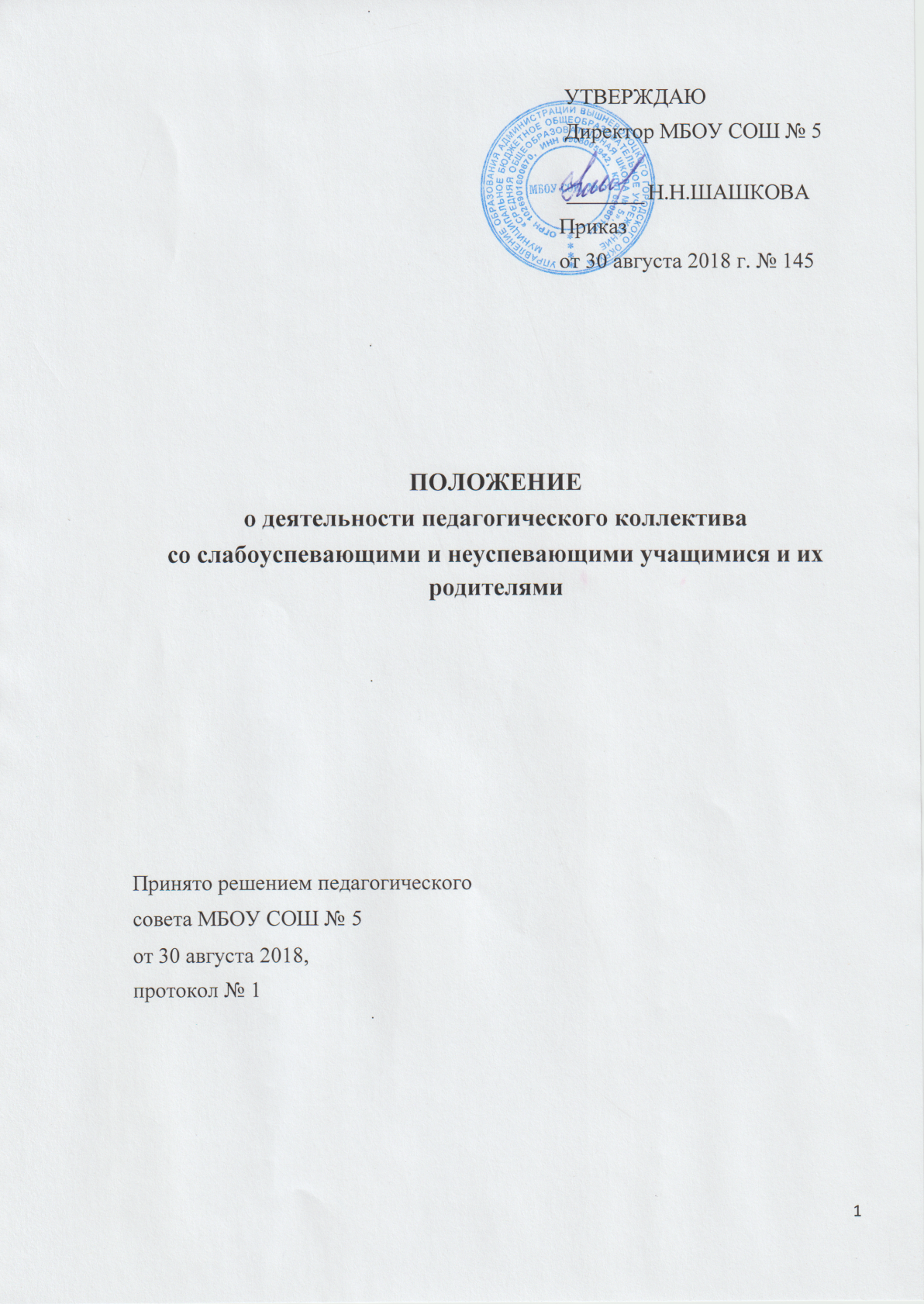 1. Общие положенияНастоящее Положение разработано в соответствии с  Федеральным Законом от 29.12.2012 № 273-ФЗ «Об образовании в Российской Федерации», Уставом Школы, локальными актами и регламентирует деятельность педагогического коллектива со слабоуспевающими и неуспевающими учащимися и их родителями.2. Цель2.1. Обеспечить выполнение Федерального Закона от 29.12.2012 № 273-ФЗ «Об образовании в Российской Федерации».2.2. Повысить уровень и качество обучения отдельных учеников и школы в целом.3. Задачи3.1. Формирование ответственного отношения учащихся к учебному труду.3.2. Повысить ответственность родителей за обучение детей в соответствии с Федеральным Законом от 29.12.2012 № 273-ФЗ «Об образовании в Российской Федерации».4. Основные направления и виды деятельности4.1. Выявление возможных причин низкой успеваемости и качества знаний учащихся.4.2. Принятие комплексных мер, направленных на повышение успеваемости учащихся и качества знаний учащихся.5. Основное понятие настоящего положения5.1. Неуспевающие учащиеся. 5.2. Слабоуспевающие учащиеся.5.3. Учащиеся «группы риска» - выпускники 9-х и 11-ого классов, которые могут быть не допущены к государственной итоговой аттестации из-за неуспеваемости.6. Участники реализации работы с неуспевающими учащимися6.1. Участниками реализации работы с учащимися являются:Администрация школы (директор, заместители директора)Руководители школьных методических объединенийУчителя-предметникиКлассные руководителиРодители (законные представители) учащихсяПедагог-психологУчащиеся класса.7. Организация деятельности учителя-предметникас неуспевающими учащимся и его родителями7.1. Учитель должен провести педагогическую диагностику (входной контроль) в начале года с целью выявления уровня обученности учащегося.7.2. Учитель-предметник, работающий в 9 или 11 классе в течение 1 четверти выявляет учащихся «группы риска» и ставит в известность классного руководителя и администрацию школы.7.3. Учитель должен использовать на уроках различные виды опроса (устный, письменный, индивидуальный и др.) для объективности результата.7.4. Учитель-предметник должен регулярно и систематически опрашивать учащихся, выставляя оценки своевременно, не допуская скопления оценок в конце четверти, когда ученик уже не имеет возможности их исправить. 7.5. Учитель должен комментировать оценку ученика (необходимо отмечать недостатки, чтобы ученик мог их устранять в дальнейшем) в корректной форме.7.6. Учитель должен ликвидировать пробелы в знаниях, выявленные в ходе контрольных работ, после чего провести повторный контроль знаний с целью выявления динамики результатов обучающихся с низкими результатами.7.7.Учитель-предметник должен определить время, за которое неуспевающий учащийся должен освоить тему, в случае затруднения дать консультацию.7.8.Учитель-предметник обязан поставить в известность классного руководителя или непосредственно родителей ученика о низкой успеваемости, если наблюдается скопление неудовлетворительных отметок (3 и более “2”)7.9. Учитель не должен снижать оценку учащемуся за плохое поведение на уроке.7.10. Учитель-предметник ведет  карту  индивидуальной работы с неуспевающими на учебный год 7.11.Учитель-предметник сдает документацию о работе с неуспевающими учащимися заместителю директора по УВР 1 раз в четверть при сдаче отчета. 8.Организация деятельности классного руководителя8.1. Классный руководитель обязан выявлять причины неуспеваемости учащегося через индивидуальные беседы, при необходимости обращаясь к педагогу-психологу (методы работы: анкетирование учащихся, родителей, собеседование), учитывая, что к возможным причинам можно отнести: пропуск уроков (по уважительной или неуважительной причине) недостаточная домашняя подготовка низкие способности нежелание учиться недостаточная работа на уроке большой объем домашнего задания высокий уровень сложности материала другие причины 8.2. В случае если слабая успеваемость является следствием пропуска уроков, классный руководитель должен выяснить причины пропуска (уважительная, неуважительная)Уважительными причинами считаются: а) болезнь, подтвержденная справкой врача;б) мероприятия, подтвержденные справками, вызовами, приказом учреждения, проводящего данное мероприятие;в) освобождение от урока ученика в случае плохого самочувствия с предупреждением учителя-предметника или классного руководителя;г) по семейным обстоятельствам (по заявлению родителей).Неуважительными причинами считаются:а) пропуски урока или уроков без соответствующих документов, подтверждающих уважительную причину отсутствия учащегося;б) классный руководитель должен немедленно проинформировать родителей о пропуске уроков через запись в дневнике (если случай единичный), через беседу с родителями (если пропуски неоднократные), через малый педсовет (если прогулы систематические).8.3. В случае выявления недобросовестного выполнения домашнего задания или недостаточной работы на уроке классный руководитель обязан провести профилактическую работу с родителями ученика, обращаясь за помощью к педагогу-психологу в случае уклонения родителей от своих обязанностей.8.4. В случае указания учащимися или родителями на завышение объема домашнего задания классный руководитель обязан обсудить вопрос с учителем-предметником или обратиться к директору ОУ, заместителю директора по УВР, чтобы проверить соответствие объема домашнего задания соответствующим нормам.8.5. Классный руководитель может организовать помощь слабоуспевающим учащимся со стороны актива класса.8.6. В случае выполнения п. 7.1.-7.5., и отсутствии положительного результата, классный руководитель сообщает о данном обучающемся администрации школы с ходатайством о проведении малого педсовета.9. Организация деятельности ученика9.1. Ученик обязан выполнять домашнее задание, своевременно представлять учителю на проверку письменные задания.9.2.Ученик обязан работать в течение урока и выполнять все виды упражнений и заданий на уроке.9.3 Ученик, пропустивший занятия (по уважительной или без уважительной причины) обязан самостоятельно изучить учебный материал, но в случае затруднения ученик может обратиться к учителю за консультацией.10.Организация деятельности родителей10.1. Родители обязаны явиться в школу по требованию педагога или классного руководителя.10.2. Родители обязаны контролировать выполнение домашнего задания учеником и его посещение ОО.10.3. Родители обязаны помогать ребенку в освоении пропущенного учебного материала путем самостоятельных занятий или консультаций с учителем-предметником в случае отсутствия ребенка на уроках по болезни или другим уважительным причинам.10.4. Родители имеют право обращаться за помощью к классному руководителю, педагогу-психологу, руководству ОО.10.5. В случае уклонения родителей от своих обязанностей оформляются материалы на ученика и его родителей в комиссию по делам несовершеннолетних и защите прав детей с целью принятия административных мер воздействия на родителей.11. Организация деятельности педагога-психолога11.1. Педагог-психолог обязан провести индивидуальную беседу с учащимся с целью выявления социальных проблем.11.2. При необходимости, совместно с классным руководителем посетить ученика на дому, составить акт обследования.11.3. В случае обращения классного руководителя или родителей (законных представителей) по выявлению причин низкой успеваемости учащегося педагог-психолог разрабатывает систему методик, определяющих причины низкой успеваемости ученика.11.4. Педагог-психолог дает рекомендации по развитию данного ребенка. 11.5. О результатах диагностик педагог-психолог докладывает классному руководителю и заместителю директора по УВР в виде аналитической справки.11.6. Педагог-психолог ведет следующую документацию:- план работы с неуспевающими учащимися;- журнал регистрации бесед с неуспевающими учащимися;- индивидуальные занятия;- диагностика;11.7. Отчет о работе с неуспевающими учащимися педагог-психолог предоставляет 1 раз в четверть заместителю директора по УВР.12. Организация деятельности руководства школы12.1. Руководство школы контролирует деятельность всех звеньев образовательного процесса по работе с неуспевающими учащимися.12.2 Руководство школы ведет следующую документацию:- общешкольный план работы со слабоуспевающими, неуспевающими учащимися и учащимися «группы риска» - общий список неуспевающих учащихся и учащихся «группы риска»;-разрабатывает систему мер по совершенствованию учебно-воспитательного процесса по предупреждению неуспеваемости учащихся 12.3. Руководство школы составляет аналитическую справку по итогам года о работе педагогического коллектива со слабоуспевающими, неуспевающими учащимися и учащимися «группы риска».12.4. В случае неэффективности принятых мер, руководство школы организует работу малого педсовета, на который приглашается учащийся и его родители для решения дальнейшего вопроса об обучении.12.5. Решение об оставлении неуспевающего учащегося на повторный курс обучения принимает педагогический совет по согласованию с родителями (законными представителями).13. Контроль за соблюдением данного Положения.13.1. Общий контроль за соблюдением данного Положения осуществляют заместитель директора школы по УВР.